от 19.04.2016                                                                             № 79ст-ца ПереправнаяО муниципальной службе в Переправненском сельском поселении Мостовского районаВ соответствии с федеральными законами от 6 октября 2003 года    №131-ФЗ «Об общих принципах местного самоуправления в Российской Федерации», от 2 марта 2007 года №25-ФЗ «О муниципальной службе в Российской Федерации», от 22 декабря 2014 года №431-ФЗ «О внесении изменений в отдельные законодательные акты Российской Федерации по вопросам противодействия коррупции», от 30 марта 2015 года №63-ФЗ «О внесении изменений в отдельные законодательные акты Российской Федерации в связи с совершенствованием механизмов подготовки кадров для муниципальной службы», от 5 октября 2015 года № 285-ФЗ «О внесении изменений в отдельные законодательные акты Российской Федерации в части установления обязанностей лиц, замещающих государственные должности, и иных лиц сообщать о возникновении личной заинтересованности, которая приводит или может привести к конфликту интересов, и принимать меры по предотвращению или урегулированию конфликта интересов», от 29 декабря 2015 года №395-ФЗ «О внесении изменений в статью 54 Федерального закона «О государственной гражданской службе в Российской Федерации» и статьи 9 и 25 Федерального закона «О муниципальной службе в Российской Федерации», законами Краснодарского края от 8 июня 2007 года №1244-КЗ «О муниципальной службе в Краснодарском крае» (ред. от 23 июля 2015 года №3219-КЗ, от 11 марта 2016 года №3351-КЗ), от 8 июня 2007 года №1243-КЗ «О Реестре муниципальных должностей и Реестре должностей муниципальной службы в Краснодарском крае», от 27 сентября 2007 года №1323-КЗ «О типовом положении о проведении аттестации муниципальных служащих», от 27 сентября 2007 года №1324-КЗ «О порядке исчисления стажа муниципальной службы в Краснодарском крае», от 3 июня 2009 года №1740-КЗ «О порядке присвоения и сохранения классных чинов муниципальных служащих в Краснодарском крае», а также Уставом Переправненского сельского поселения Мостовского района Совет Переправненского сельского поселения Мостовского районар е ш и л:1.Утвердить Положение о муниципальной службе в Переправненском сельском поселении Мостовского района согласно приложению.2.Признать утратившими силу:   1) решение Совета Переправненского сельского поселения Мостовского района  от 24  декабря 2015 года № 58 «О    муниципальной службе в Переправненском сельском поселении Мостовского района»;2) решение Совета Переправненского сельского поселения Мостовского района  от 3 февраля  2016 года №71 « О внесении изменений в решение Совета Переправненского сельского поселения Мостовского района от 24  декабря 2015 года № 58 «О    муниципальной службе в Переправненском сельском поселении Мостовского района».3.Контроль  за выполнением настоящего решения возложить на комиссию по  социальным  вопросам и законодательству (Ковалева).4.Решение вступает в силу со дня его обнародования.Глава Переправненского сельского поселения                                                                    А.Е.Кошмелюк	ПРИЛОЖЕНИЕ УТВЕРЖДЕНОрешением  СоветаПереправненского сельского поселенияМостовского района от 19.04.2016 г. № 79Положениео муниципальной службе в Переправненском сельском поселении Мостовского районаГлава I. Общие положения.Статья 1. Муниципальная служба.Статья 2. Правовые основы муниципальной службы администрации Переправненского сельского поселения.Глава II. Должности муниципальной службы.Статья 3. Должности муниципальной службы.Статья 4. Реестр должностей муниципальной службы в администрации Переправненского сельского поселения.Статья 5. Классификация должностей муниципальной службы.Статья 6. Квалификационные требования для замещения должностей муниципальной службы в   Переправненском сельском поселении.Глава III. Правовое положение (статус) муниципального служащего в Переправненском сельском поселении Мостовского района.Статья 7. Муниципальный служащий.Статья 7.1.Классные чины муниципальных служащихСтатья 8. Основные права муниципального служащего.Статья 9. Основные обязанности муниципального служащего.Статья 10. Ограничения, связанные с муниципальной службой.Статья 11. Запреты, связанные с муниципальной службой.Статья 11.1.Конфликт интересов.Статья 11.2. Порядок предотвращения и урегулирования конфликта интересов.Статья 11.3.Требования к служебному поведению муниципального служащего.Статья 11.4.Требования к служебному поведению муниципального служащего.Статья 12. Представление сведений о доходах, расходах, об имуществе и обязательствах имущественного характера.Глава IV. Порядок поступления на муниципальную службу, ее прохождения и прекращения.Статья 13. Поступление на муниципальную службу.Статья 14. Конкурс на замещение должности муниципальной службы.Статья 15. Аттестация муниципальных служащих в Переправненском сельском поселении Мостовского района.Статья 15.1.Квалификационный экзамен.Статья 16. Основания для расторжения трудового договора с муниципальным служащим.Глава V. Рабочее время (служебное) время и время отдыха.Статья 17. Рабочее (служебное) время.Статья 18. Отпуск муниципального служащего в  Переправненском сельском поселении.Глава VI. Оплата труда муниципального служащего. Гарантии, предоставляемые муниципальному служащему. Стаж муниципальной службы.Статья 19. Оплата труда муниципального служащего в администрации Переправненского сельского поселения.Статья 20. Гарантии, предоставляемые муниципальному служащему в администрации Переправненского сельского поселения.Статья 21. Пенсионное обеспечение муниципального служащего и членов его семьи в   Переправненском сельском поселении.Статья 22. Стаж муниципальной службы.Глава VII. Поощрения муниципального служащего.Дисциплинарная ответственность муниципального служащего.Статья 23. Поощрение муниципального служащего.Статья 24. Дисциплинарная ответственность муниципального служащегоГлава VIII. Кадровая работа в муниципальном образовании.Статья 25. Кадровая работа в администрации Переправненского сельского поселения.Статья 25.1. Подготовка кадров для муниципальной службы на договорной основе.Статья 26. Персональные данные муниципального служащего.Статья 27. Порядок ведения личного дела муниципального служащего.Статья 28. Реестр муниципальных служащих в Переправненском сельском поселении Мостовского района.Статья 29. Приоритетные направления формирования кадрового состава муниципальной службы.Статья 30. Кадровый резерв на муниципальной службе.Глава 9. Финансирование и программы развития муниципальной службы.Статья 31 Финансирование муниципальной службы.Статья 32. Программы развития муниципальной службы в Переправненском сельском поселении Мостовского района.Настоящее Положение разработано в соответствии с Конституцией Российской Федерации, Трудовым кодексом Российской Федерации, В соответствии с федеральными законами от 6 октября 2003 года    №131-ФЗ «Об общих принципах местного самоуправления в Российской Федерации», от 2 марта 2007 года №25-ФЗ «О муниципальной службе в Российской Федерации», от 22 декабря 2014 года №431-ФЗ «О внесении изменений в отдельные законодательные акты Российской Федерации по вопросам противодействия коррупции», от 30 марта 2015 года №63-ФЗ «О внесении изменений в отдельные законодательные акты Российской Федерации в связи с совершенствованием механизмов подготовки кадров для муниципальной службы», от 5 октября 2015 года № 285-ФЗ «О внесении изменений в отдельные законодательные акты Российской Федерации в части установления обязанностей лиц, замещающих государственные должности, и иных лиц сообщать о возникновении личной заинтересованности, которая приводит или может привести к конфликту интересов, и принимать меры по предотвращению или урегулированию конфликта интересов», от 29 декабря 2015 года №395-ФЗ «О внесении изменений в статью 54 Федерального закона «О государственной  гражданской службе в Российской Федерации» и статьи 9 и 25 Федерального закона «О муниципальной службе в Российской Федерации», законами Краснодарского края от 8 июня 2007 года №1244-КЗ «О муниципальной службе в Краснодарском крае» (ред. от 23 июля 2015 года №3219-КЗ, от 11 марта 2016 года №3351-КЗ), от 8 июня 2007 года №1243-КЗ «О Реестре муниципальных должностей и Реестре должностей муниципальной службы в Краснодарском крае», от 27 сентября 2007 года №1323-КЗ «О типовом положении о проведении аттестации муниципальных служащих», от 27 сентября 2007 года №1324-КЗ «О порядке исчисления стажа муниципальной службы в Краснодарском крае», от 3 июня 2009 года №1740-КЗ «О порядке присвоения и сохранения классных чинов муниципальных служащих в Краснодарском крае»,  Уставом Переправненского сельского поселения (далее Устав), а также иными нормативными правовыми актами устанавливает порядок организации муниципальной службы и особенности правового положения муниципального служащего в органе местного самоуправления.Настоящим Положением не определяется статус депутатов, членов выборных органов местного самоуправления, выборных должностных лиц местного самоуправления, поскольку указанные лица (далее - лица, замещающие муниципальные должности) не являются муниципальными служащими.Глава I. Общие положенияСтатья 1. Муниципальная служба1. Муниципальная служба - профессиональная деятельность граждан, которая осуществляется на постоянной основе на должностях муниципальной службы, замещаемых путем заключения трудового договора.2.Нанимателем для муниципального служащего является Переправненское сельское поселение Мостовского района, от имени которого полномочия нанимателя осуществляет глава Переправненского сельского поселения Мостовского района.Статья 2 Правовые основы муниципальной службы администрации Переправненского сельского поселения Мостовского района1. Правовые основы муниципальной службы в администрации Переправненского сельского поселения Мостовского района составляют Конституция Российской Федерации, Федеральный закон «О муниципальной службе в Российской Федерации» и другие федеральные законы, иные нормативные правовые акты Российской Федерации, Устав Краснодарского края и другие законы Краснодарского края, иные нормативные правовые акты Краснодарского края о муниципальной службе, Устав Переправненского сельского поселения Мостовского района, настоящее положение и иные муниципальные правовые акты.2. На муниципальных служащих распространяется действие трудового законодательства с особенностями, предусмотренными Федеральным законом «О муниципальной службе в Российской Федерации».Глава II. Должности муниципальной службыСтатья 3. Должности муниципальной службы1. Должность муниципальной службы - должность в органе местного самоуправления Переправненского сельского поселения Мостовского района, предусмотренная настоящим Положением в соответствии с Уставом Переправненского сельского поселения Мостовского района, Реестром муниципальных должностей и Реестром должностей муниципальной службы в Переправненском сельском поселении Мостовского района, с установленным кругом обязанностей по обеспечению исполнения полномочий органа местного самоуправления или лица, замещающего муниципальную должность.2. При составлении и утверждении штатного расписания администрации Переправненского сельского поселения Мостовского района    используются наименования должностей муниципальной службы, предусмотренные Законом Краснодарского края «О Реестре муниципальных должностей и Реестре должностей муниципальной службы в Краснодарском крае».Статья 4. Реестр должностей муниципальной службы в администрации Переправненского сельского поселения Мостовского района1. Реестр должностей муниципальной службы в органе местного самоуправления представляет собой перечень наименований должностей муниципальной службы, классифицированных по группам и функциональным признакам должностей.2. В Реестре должностей муниципальной службы в органе местного самоуправления могут быть предусмотрены должности муниципальной службы, учреждаемые для непосредственного обеспечения исполнения полномочий главы  Переправненского сельского поселения Мостовского района. Такие должности муниципальной службы замещаются муниципальными служащими путем заключения трудового договора на срок полномочий главы Переправненского сельского поселения Мостовского района.Статья 5. Классификация должностей муниципальной службы1. Должности муниципальной службы подразделяются на следующие группы:1) главные должности муниципальной службы;2) ведущие должности муниципальной службы;3) старшие должности муниципальной службы;4) младшие должности муниципальной службы.2. Для должностей муниципальной службы с учетом квалификационных требований к соответствующим должностям муниципальной службы Переправненского сельского поселения Мостовского района устанавливается следующее соотношение: 1) главная должность муниципальной службы - главная группа должностей категории "специалисты";2) ведущая должность муниципальной службы - ведущая группа должностей категории "специалисты";3) старшая должность муниципальной службы - старшая группа должностей категории "специалисты";4) младшая должность муниципальной службы - младшая группа должностей категории "обеспечивающие специалисты".Статья 6. Квалификационные требования для замещения должностей муниципальной службы в Переправненском сельском поселении Мостовского района1. Квалификационные требования к уровню профессионального образования, стажу муниципальной службы (государственной службы) или стажу работы по специальности, профессиональным знаниям и навыкам, необходимым для исполнения должностных обязанностей.2.Квалификационные требования к уровню профессионального образования, стажу муниципальной службы (государственной службы) или стажу работы по специальности, профессиональным знаниям и навыкам, необходимым для исполнения должностных обязанностей, устанавливаются муниципальными правовыми актами на основе типовых квалификационных требований для замещения должностей муниципальной службы, которые определяются законом Краснодарского края в соответствии с квалификацией должностей муниципальной службы. Глава III. Правовое Положение (статус) муниципального служащего в Переправненском сельском поселении Мостовского районаСтатья 7. Муниципальный служащий1. Муниципальным служащим является гражданин, исполняющий в порядке, определенном муниципальными правовыми актами в соответствии с федеральными законами и законами Краснодарского края, обязанности по должности муниципальной службы за денежное содержание, выплачиваемое за счет средств местного бюджета.2. Лица, исполняющие обязанности по техническому обеспечению деятельности органов местного самоуправления, не замещают должности муниципальной службы и не являются муниципальными служащими.Статья 7.1. Классные чины муниципальных служащих1.Классные чины муниципальных служащих (далее – классный чин) присваиваются муниципальным служащим персонально, с соблюдением последовательности, в соответствии с замещаемой должностью муниципальной службы в пределах группы должностей муниципальной службы, а также с учетом профессионального уровня, продолжительности муниципальной службы в предыдущем классном чине и в замещаемой должности муниципальной службы.2.Классные чины указывают на соответствие уровня профессиональной подготовки муниципальных служащих квалификационным требованиям для замещения должностей муниципальной службы.3.Классный чин может быть первым или очередным.Первый классный чин присваивается муниципальному служащему, не имеющему классного чина муниципальной службы. При этом учитывается классный чин государственной гражданской  и иной службы, присвоенный муниципальному служащему на прежнем месте службы.4.Муниципальным служащим, замещающим должности муниципальной службы без ограничения срока полномочий, классные чины присваиваются по результатам квалификационного экзамена.5.Муниципальным служащим, замещающим должности муниципальной службы, в соответствии с замещаемой должностью муниципальной службы присваиваются следующие классные чины:а)для главной группы должностей муниципальной службы – муниципальный советник 1,2 или 3 класса;б)для ведущей группы должностей муниципальной службы – советник муниципальной службы 1,2 или 3 класса;в)для старшей группы должностей муниципальной службы – референт муниципальной службы 1,2 или 3 класса;г)для младшей группы должностей муниципальной службы – секретарь муниципальной службы 1,2 или 3 класса.6.Муниципальным служащим классные чины присваиваются представителем нанимателя соответствующего органа местного самоуправления. Решение о присвоении муниципальному служащему классного чина оформляется муниципальным правовым актом.7.Порядок присвоения и сохранения классных чинов определяется законом Краснодарского края.Статья 8. Основные права муниципального служащего1. Муниципальный служащий имеет право на:1) ознакомление с документами, устанавливающими его права и обязанности по замещаемой должности муниципальной службы, критериями оценки качества исполнения должностных обязанностей и условиями продвижения по службе;2) обеспечение организационно-технических условий, необходимых для исполнения должностных обязанностей;3) оплату труда и другие выплаты в соответствии с трудовым законодательством, законодательством о муниципальной службе и трудовым договором;4) отдых, обеспечиваемый установлением нормальной продолжительности рабочего (служебного) времени, предоставлением выходных дней и нерабочих праздничных дней, а также ежегодного оплачиваемого отпуска;5) получение в установленном порядке информации и материалов, необходимых для исполнения должностных обязанностей, а также на внесение предложений о совершенствовании деятельности органов местного самоуправления;6) участие по своей инициативе в конкурсе на замещение вакантной должности муниципальной службы;7) получение дополнительного профессионального образования в соответствии с муниципальным правовым актом за счет средств местного бюджета;8) защиту своих персональных данных;9) ознакомление со всеми материалами своего личного дела, с отзывами о профессиональной деятельности и другими документами до внесения их в его личное дело, а также на приобщение к личному делу его письменных объяснений;10) объединение, включая право создавать профессиональные союзы, для защиты своих прав, социально-экономических и профессиональных интересов;11) рассмотрение индивидуальных трудовых споров в соответствии с трудовым законодательством, защиту своих прав и законных интересов на муниципальной службе, включая обжалование в суд их нарушений;12) пенсионное обеспечение в соответствии с законодательством Российской Федерации.2. Муниципальный служащий, вправе с предварительным письменным уведомлением главы Переправненского сельского поселения Мостовского района выполнять иную оплачиваемую работу, если это не повлечет за собой конфликт интересов и если иное не предусмотрено Федеральным законом «О муниципальной службе в Российской Федерации».Статья 9. Основные обязанности муниципального служащего1. Муниципальный служащий обязан:1) соблюдать Конституцию Российской Федерации, федеральные конституционные законы, федеральные законы, иные нормативные правовые акты Российской Федерации, Устав Краснодарского края, законы и иные нормативные правовые акты Краснодарского края, Устав муниципального образования Мостовский район, Устав Переправненского сельского поселения Мостовского района  и иные муниципальные правовые акты и обеспечивать их исполнение;2) исполнять должностные обязанности в соответствии с должностной инструкцией;3) соблюдать при исполнении должностных обязанностей права, свободы и законные интересы человека и гражданина независимо от расы, национальности, языка, отношения к религии и других обстоятельств, а также права и законные интересы организаций;4) соблюдать установленные в органе местного самоуправления правила внутреннего трудового распорядка, должностную инструкцию, порядок работы со служебной информацией;5) поддерживать уровень квалификации, необходимый для надлежащего исполнения должностных обязанностей;6) не разглашать сведения, составляющие государственную и иную охраняемую федеральными законами тайну, а также сведения, ставшие ему известными в связи с исполнением должностных обязанностей, в том числе сведения, касающиеся частной жизни и здоровья граждан или затрагивающие их честь и достоинство;7) беречь государственное и муниципальное имущество, в том числе предоставленное ему для исполнения должностных обязанностей;8) представлять в установленном порядке предусмотренные законодательством Российской Федерации сведения о себе и членах своей семьи;9) сообщать представителю нанимателя (работодателю) о выходе из гражданства Российской Федерации в день выхода из гражданства Российской Федерации или о приобретении гражданства иностранного государства в день приобретения гражданства иностранного государства;10) соблюдать ограничения, выполнять обязательства, не нарушать запреты, которые установлены Федеральным законом «О муниципальной службе в Российской Федерации» и другими федеральными законами и краевыми законами;11) уведомлять в письменной форме представителя нанимателя (работодателя) о личной заинтересованности при исполнении должностных обязанностей, которая может привести к конфликту интересов, и принимать меры по предотвращению подобного конфликта»;2. Муниципальный служащий не вправе исполнять данное ему неправомерное поручение. При получении от соответствующего руководителя поручения, являющегося, по мнению муниципального служащего, неправомерным, муниципальный служащий должен представить руководителю, давшему поручение, в письменной форме обоснование неправомерности данного поручения с указанием положений федеральных законов и иных нормативных правовых актов Российской Федерации, законов и иных нормативных правовых актов Краснодарского края, муниципальных правовых актов, которые могут быть нарушены при исполнении данного поручения. В случае подтверждения руководителем данного поручения в письменной форме муниципальный служащий обязан отказаться от его исполнения. В случае исполнения неправомерного поручения муниципальный служащий и давший это поручение руководитель несут ответственность в соответствии с законодательством Российской Федерации.Статья 10. Ограничения, связанные с муниципальной службой1. Гражданин не может быть принят на муниципальную службу, а муниципальный служащий не может находиться на муниципальной службе в случае:1) признания его недееспособным или ограниченно дееспособным решением суда, вступившим в законную силу;2) осуждения его к наказанию, исключающему возможность исполнения должностных обязанностей по должности муниципальной службы, по приговору суда, вступившему в законную силу;3) отказа от прохождения процедуры оформления допуска к сведениям, составляющим государственную и иную охраняемую федеральными законами тайну, если исполнение должностных обязанностей по должности муниципальной службы, на замещение которой претендует гражданин, или по замещаемой муниципальным служащим должности муниципальной службы связано с использованием таких сведений;4) наличия заболевания, препятствующего поступлению на муниципальную службу или ее прохождению и подтвержденного заключением медицинской организации. Порядок прохождения диспансеризации, перечень таких заболеваний и форма заключения медицинской организации устанавливаются уполномоченным Правительством Российской Федерации федеральным органом исполнительной власти;5) близкого родства или свойства (родители, супруги, дети, братья, сестры, а также братья, сестры, родители и дети супругов и супруги детей) с главой Переправненского сельского поселения Мостовского района муниципальным служащим, если замещение должности муниципальной службы связано с непосредственной подчиненностью или подконтрольностью одного из них другому;6) прекращения гражданства Российской Федерации, прекращения гражданства иностранного государства - участника международного договора Российской Федерации, в соответствии с которым иностранный гражданин имеет право находиться на муниципальной службе, приобретения им гражданства иностранного государства либо получения им вида на жительство или иного документа, подтверждающего право на постоянное проживание гражданина Российской Федерации на территории иностранного государства, не являющегося участником международного договора Российской Федерации, в соответствии с которым гражданин Российской Федерации, имеющий гражданство иностранного государства, имеет право находиться на муниципальной службе;7) наличия гражданства иностранного государства (иностранных государств), за исключением случаев, когда муниципальный служащий является гражданином иностранного государства - участника международного договора Российской Федерации, в соответствии с которым иностранный гражданин имеет право находиться на муниципальной службе;8) представления подложных документов или заведомо ложных сведений при поступлении на муниципальную службу;9) непредставления предусмотренных Федеральным законом от 22 марта 2007 года №25-ФЗ «О муниципальной службе в Российской Федерации», Федеральным законом от 25 декабря 2008 года №273-ФЗ «О противодействии коррупции» и другими федеральными законами сведений или представления заведомо недостоверных или неполных сведений при поступлении на муниципальную службу; 10) признания его не прошедшим военную службу по призыву, не имея на то законных оснований, в соответствии с заключением призывной комиссии (за исключением граждан, прошедших военную службу по контракту). 1.1. Гражданин не может быть назначен на должность главы местной администрации по контракту, а муниципальный служащий не может замещать должность главы местной администрации по контракту в случае близкого родства или  свойства (родители, супруги, дети, братья, сестры, а также братья, сестры, родители, дети супругов и супруги детей) с главой муниципального образования.2. Гражданин не может быть принят на муниципальную службу после достижения им возраста 65 лет - предельного возраста, установленного для замещения должности муниципальной службы.Статья 11. Запреты, связанные с муниципальной службой1. В связи с прохождением муниципальной службы муниципальному служащему запрещается:1) замещать должность муниципальной службы в случае:а) избрания или назначения на государственную должность Российской Федерации либо на государственную должность Краснодарского края, а также в случае назначения на должность государственной службы;б) избрания или назначения на муниципальную должность;в) избрания на оплачиваемую выборную должность в органе профессионального союза, в том числе в выборном органе первичной профсоюзной организации, созданной в органе местного самоуправления;2) заниматься предпринимательской деятельностью лично или через доверенных лиц, а также участвовать в управлении хозяйствующим субъектом (за исключением жилищного, жилищно-строительного, гаражного кооперативов, садоводческого, огороднического, дачного потребительских кооперативов, товарищества собственников недвижимости и профсоюза, зарегистрированного в установленном порядке), если иное не предусмотрено федеральными законами или если в порядке, установленном муниципальным правовым актом в соответствии с федеральными законами и законами Краснодарского края, ему не поручено участвовать в управлении этой организацией;3) быть поверенным или представителем по делам третьих лиц в органе местного самоуправления, избирательной комиссии муниципального образования, в которых он замещает должность муниципальной службы либо которые непосредственно подчинены или подконтрольны ему, если иное не предусмотрено федеральными законами;4) получать в связи с должностным положением или в связи с исполнением должностных обязанностей вознаграждения от физических и юридических лиц (подарки, денежное вознаграждение, ссуды, услуги, оплату развлечений, отдыха, транспортных расходов и иные вознаграждения). Подарки, полученные муниципальным служащим в связи с протокольными мероприятиями, со служебными командировками и с другими официальными мероприятиями, признаются муниципальной собственностью и передаются муниципальным служащим по акту в орган местного самоуправления, избирательную комиссию муниципального образования, в которых он замещает должность муниципальной службы, за исключением случаев, установленных Гражданским кодексом Российской Федерации;5) выезжать в командировки за счет средств физических и юридических лиц, за исключением командировок, осуществляемых на взаимной основе по договоренности органа местного самоуправления, избирательной комиссии муниципального образования с органами местного самоуправления, избирательными комиссиями других муниципальных образований, а также с органами государственной власти и органами местного самоуправления иностранных государств, международными и иностранными некоммерческими организациями;6) использовать в целях, не связанных с исполнением должностных обязанностей, средства материально-технического, финансового и иного обеспечения, другое муниципальное имущество;7) разглашать или использовать в целях, не связанных с муниципальной службой, сведения, отнесенные в соответствии с федеральными законами к сведениям конфиденциального характера, или служебную информацию, ставшие ему известными в связи с исполнением должностных обязанностей;8) допускать публичные высказывания, суждения и оценки, в том числе в средствах массовой информации, в отношении деятельности органа местного самоуправления, избирательной комиссии муниципального образования и их руководителей, если это не входит в его должностные обязанности;9) принимать без письменного разрешения главы  Переправненского сельского поселения Мостовского района  награды, почетные и специальные звания (за исключением научных) иностранных государств, международных организаций, а также политических партий, других общественных объединений и религиозных объединений, если в его должностные обязанности входит взаимодействие с указанными организациями и объединениями;10) использовать преимущества должностного положения для предвыборной агитации, а также для агитации по вопросам референдума;11) использовать свое должностное положение в интересах политических партий, религиозных и других общественных объединений, а также публично выражать отношение к указанным объединениям в качестве муниципального служащего;12) создавать в органах местного самоуправления, иных муниципальных органах структуры политических партий, религиозных и других общественных объединений (за исключением профессиональных союзов, а также ветеранских и иных органов общественной самодеятельности) или способствовать созданию указанных структур;13) прекращать исполнение должностных обязанностей в целях урегулирования трудового спора;14) входить в состав органов управления, попечительских или наблюдательных советов, иных органов иностранных некоммерческих неправительственных организаций и действующих на территории Российской Федерации их структурных подразделений, если иное не предусмотрено международным договором Российской Федерации или законодательством Российской Федерации;15) заниматься без письменного разрешения главы  Переправненского сельского поселения Мостовского района оплачиваемой деятельностью, финансируемой исключительно за счет средств иностранных государств, международных и иностранных организаций, иностранных граждан и лиц без гражданства, если иное не предусмотрено международным договором Российской Федерации или законодательством Российской Федерации.2.Гражданин после увольнения с муниципальной службы не вправе разглашать или использовать в интересах организаций либо физических лиц сведений конфиденциального характера или служебную информацию, ставшие ему известными в связи с исполнением должностных обязанностей.3.Гражданин, замещавший должность муниципальной службы, включенную в перечень должностей, установленный нормативными правовыми актами Российской Федерации, в течение двух лет после увольнения с муниципальной службы не вправе замещать на условиях трудового договора должности в организации и (или) выполнять в данной организации работу на условиях гражданско-правового договора в случаях, предусмотренных федеральными законами, если отдельные функции муниципального (административного) управления данной организации входили в должностные (служебные) обязанности муниципального служащего, без согласия соответствующей комиссии по соблюдению требований к служебному поведению муниципальных служащих и урегулированию конфликта интересов, которое дается в порядке, устанавливаемом нормативными правовыми актами Российской Федерации.Статья 11.1.Конфликт интересов1.Под конфликтом интересов понимается ситуация, при которой личная заинтересованность (прямая или косвенная) лица, замещающего должность, замещение которой предусматривает обязанность принимать меры по предотвращению и урегулирования интересов, влияет или может повлиять на надлежащее, объективное и беспристрастное исполнение им должностных (служебных) обязанностей (осуществление полномочий).2.В части 1 настоящей статьи под личной заинтересованностью понимается возможность получения доходов в виде денег, иного имущества, в том числе имущественных прав, услуг имущественного характера, результатов выполненных работ или каких-либо выгод (преимуществ) лицом, указанным в части 1 настоящей статьи, и (или) состоящими с ним в близком родстве или свойстве лицами (родителями, супругами, детьми, братьями, сестрами, а также братьями, сестрами, родителями, детьми супругов и супругами детей), гражданами или организациями, с которыми лицо, указанное в части 1 настоящей статьи, и (или) лица, состоящие с ним в близком родстве или свойстве, связаны имущественными, корпоративными или иными близкими отношениями.Статья 11.2. Порядок предотвращения и урегулирования конфликта интересов1. Лицо, указанное в части 1 статьи 11.1  настоящего Положения, обязано принимать меры по недопущению любой возможности возникновения конфликта интересов.2. Лицо, указанное в части 1 статьи 11.1  настоящего Положения, обязано уведомить в порядке, определенном представителем нанимателя (работодателем) в соответствии с нормативными правовыми актами Российской Федерации, о возникшем конфликте интересов или о возможности его возникновения, как только ему станет об этом известно.3. Представитель нанимателя (работодатель), если ему стало известно о возникновении у лица, указанного в части 1 статьи 11.1  настоящего Положения, личной заинтересованности, которая приводит или может привести к конфликту интересов, обязан принять меры по предотвращению или урегулированию конфликта интересов.4. Предотвращение или урегулирование конфликта интересов может состоять в изменении должностного или служебного положения лица, указанного в части 1 статьи 11.1 настоящего Положения, являющегося стороной конфликта интересов, вплоть до его отстранения от исполнения должностных (служебных) обязанностей в установленном порядке и (или) в отказе его от выгоды, явившейся причиной возникновения конфликта интересов.5. Предотвращение и урегулирование конфликта интересов, стороной которого является лицо, указанное в части 1 статьи 11.1  настоящего положения, осуществляются путем отвода или самоотвода указанного лица в случаях и порядке, предусмотренных законодательством Российской Федерации.6. Непринятие лицом, указанным в части 1 статьи 11.1  настоящего Положения, являющимся стороной конфликта интересов, мер по предотвращению или урегулированию конфликта интересов является правонарушением, влекущим увольнение указанного лица в соответствии с законодательством Российской Федерации.7. В случае, если лицо, указанное в части 1 статьи 11.1  настоящего Положения, владеет ценными бумагами (долями участия, паями в уставных (складочных) капиталах организаций), оно обязано в целях предотвращения конфликта интересов передать принадлежащие ему ценные бумаги (доли участия, паи в уставных (складочных) капиталах организаций) в доверительное управление в соответствии с гражданским законодательством».Статья 11.3. Урегулирование конфликта интересов на муниципальной службе1.Для целей настоящего Положения используется понятие «конфликт интересов», установленное частью 1 статьи 10 Федерального закона от 25 декабря 2008 года N 273-ФЗ «О противодействии коррупции».2.Для целей настоящего Положения используется понятие «личная заинтересованность», установленное частью 2 статьи 10 Федерального закона от 25 декабря 2008 года N 273-ФЗ «О противодействии коррупции».2.1.Предотвращение или урегулирование конфликта интересов может состоять в изменении должностного или служебного положения муниципального служащего, являющегося стороной конфликта интересов, вплоть до его отстранения от исполнения должностных (служебных) обязанностей в установленном порядке и (или) в его отказе от выгоды, явившейся причиной возникновения конфликта интересов.2.2.В случае, если владение лицом, замещающим должность муниципальной службы, ценными бумагами (долями участия, паями в уставных (складочных) капиталах организаций) приводит или может привести к конфликту интересов, указанное лицо обязано передать принадлежащие ему ценные бумаги (доли участия, паи в уставных (складочных) капиталах организаций) в доверительное управление в соответствии с гражданским законодательством Российской Федерации.2.3.Непринятие муниципальным служащим, являющимся стороной конфликта интересов, мер по предотвращению или урегулированию конфликта интересов является правонарушением, влекущим увольнение муниципального служащего с муниципальной службы.3.Представитель нанимателя (работодатель), которому стало известно о возникновении у муниципального служащего личной заинтересованности, которая приводит или может привести к конфликту интересов, обязан принять меры по предотвращению или урегулированию конфликта интересов, вплоть до отстранения этого муниципального служащего от замещаемой должности муниципальной службы на период урегулирования конфликта интересов с сохранением за ним денежного содержания на все время отстранения от замещаемой должности муниципальной службы.3.1.Непринятие муниципальным служащим, являющимся представителем нанимателя, которому стало известно о возникновении у подчиненного ему муниципального служащего личной заинтересованности, которая приводит или может привести к конфликту интересов, мер по предотвращению или урегулированию конфликта интересов является правонарушением, влекущим увольнение муниципального служащего, являющегося представителем нанимателя, с муниципальной службы.4.Для обеспечения соблюдения муниципальными служащими общих принципов служебного поведения и урегулирования конфликта интересов в администрации Переправненского сельского поселения Мостовского района в порядке, определяемом муниципальным правовым актом, образовываются комиссии по соблюдению требований к служебному поведению муниципальных служащих и урегулированию конфликтов интересов».Статья 11.4. Требования к служебному поведению муниципального служащего1. Муниципальный служащий обязан:1) исполнять должностные обязанности добросовестно, на высоком профессиональном уровне;2) обеспечивать равное, беспристрастное отношение ко всем физическим и юридическим лицам и организациям, не оказывать предпочтение каким-либо общественным или религиозным объединениям, профессиональным или социальным группам, гражданам и организациям и не допускать предвзятости в отношении таких объединений, групп, организаций и граждан;3) не совершать действия, связанные с влиянием каких-либо личных, имущественных (финансовых) и иных интересов, препятствующих добросовестному исполнению должностных обязанностей;4) соблюдать нейтральность, исключающую возможность влияния на свою профессиональную служебную деятельность решений политических партий, других общественных объединений, религиозных объединений и иных организаций;5) проявлять корректность в обращении с гражданами;6) проявлять уважение к нравственным обычаям и традициям народов Российской Федерации;7) учитывать культурные и иные особенности различных этнических и социальных групп, а также конфессий;8) способствовать межнациональному и межконфессиональному согласию;9) не допускать конфликтных ситуаций, способных нанести ущерб его репутации или авторитету муниципального органа.2. Муниципальный служащий, являющийся руководителем, обязан не допускать случаи принуждения муниципальных служащих к участию в деятельности политических партий, других общественных объединений и религиозных объединений.Статья 12. Представление сведений о доходах, расходах, об имуществе и обязательствах имущественного характера 1. Граждане, претендующие на замещение должностей муниципальной службы, включенных в соответствующий перечень, муниципальные служащие, замещающие указанные должности, обязаны представлять представителю нанимателя (работодателю) сведения о своих доходах, об имуществе и обязательствах имущественного характера, а также сведения о доходах, об имуществе и обязательствах имущественного характера своих супруги (супруга) и несовершеннолетних детей. Указанные сведения представляются в порядке, сроки и по форме, которые установлены для представления сведений о доходах, об имуществе и обязательствах имущественного характера государственными гражданскими служащими Краснодарского края.1.1. Муниципальный служащий, замещающий должность муниципальной службы, включенную в соответствующий перечень, обязан представлять сведения о своих расходах, а также о расходах своих супруги (супруга) и несовершеннолетних детей в порядке и по форме, которые установлены для представления сведений о доходах, расходах, об имуществе и обязательствах имущественного характера государственными гражданскими служащими Краснодарского края.1.2. Контроль за соответствием расходов муниципального служащего, его супруги (супруга) и несовершеннолетних детей их доходам осуществляется в порядке, предусмотренном Федеральным законом от 25 декабря 2008 года № 273-ФЗ «О противодействии коррупции» и Федеральным законом от 3 декабря 2012 года № 230-ФЗ «О контроле за соответствием расходов лиц, замещающих государственные должности, и иных лиц их доходам», нормативными правовыми актами Президента Российской Федерации, законами и иными нормативными правовыми актами Краснодарского края, муниципальными правовыми актами.2. Сведения о доходах, расходах, об имуществе и обязательствах имущественного характера, представляемые муниципальным служащим в соответствии с настоящей статьей, являются сведениями конфиденциального характера, если федеральными законами они не отнесены к сведениям, составляющим государственную и иную охраняемую федеральными законами тайну.3. Не допускается использование сведений о доходах, расходах, об имуществе и обязательствах имущественного характера для установления или определения платежеспособности муниципального служащего, его супруги (супруга) и несовершеннолетних детей, для сбора в прямой или косвенной форме пожертвований (взносов) в фонды религиозных или других общественных объединений, иных организаций, а также физических лиц.4. Лица, виновные в разглашении сведений о доходах, расходах, об имуществе и обязательствах имущественного характера муниципальных служащих или в использовании этих сведений в целях, не предусмотренных законодательством Российской Федерации, несут ответственность в соответствии с законодательством Российской Федерации.5. Непредставление муниципальным служащим сведений о своих доходах, расходах, об имуществе и обязательствах имущественного характера, а также о доходах, об имуществе и обязательствах имущественного характера своих супруги (супруга) и несовершеннолетних детей в случае, если представление таких сведений обязательно, либо представление заведомо недостоверных или неполных сведений является правонарушением, влекущим увольнение муниципального служащего с муниципальной службы.6. Проверка достоверности и полноты сведений о доходах, об имуществе и обязательствах имущественного характера, представляемых гражданами, претендующими на замещение должностей муниципальной службы, включенных в соответствующий перечень, достоверности и полноты сведений о доходах, расходах, об имуществе и обязательствах имущественного характера, представляемых муниципальными служащими, замещающими указанные должности, достоверности и полноты сведений, представляемых гражданами при поступлении на муниципальную службу в соответствии с нормативными правовыми актами Российской Федерации, соблюдения муниципальными служащими ограничений и запретов, требований о предотвращении или об урегулировании конфликта интересов, исполнения ими обязанностей, установленных Федеральным законом от 25 декабря 2008 года № 273-ФЗ «О противодействии коррупции» и другими нормативными правовыми актами Российской Федерации, осуществляется в порядке, определяемом нормативным правовым актом, принятым Законодательным Собранием Краснодарского края.7. Запросы о представлении сведений, составляющих банковскую, налоговую или иную охраняемую законом тайну, запросы в правоохранительные органы о проведении оперативно - розыскных мероприятий в отношении граждан, претендующих на замещение должностей муниципальной службы, включенных в соответствующий перечень, муниципальных служащих, замещающих указанные должности, супруг (супругов) и несовершеннолетних детей таких граждан и муниципальных служащих в интересах муниципальных органов направляются главой администрации (губернатором) Краснодарского края в порядке, определяемом нормативными правовыми актами Российской Федерации.Глава IV. Порядок поступления на муниципальную службу, ее прохождения и прекращенияСтатья 13. Поступление на муниципальную службу1. На муниципальную службу вправе поступать граждане, достигшие возраста 18 лет, владеющие государственным языком Российской Федерации и соответствующие квалификационным требованиям, установленным для замещения должностей муниципальной службы, при отсутствии обстоятельств, указанных в статье 13 Федерального закона «О муниципальной службе в Российской Федерации» в качестве ограничений, связанных с муниципальной службой.2. При поступлении на муниципальную службу, а также при ее прохождении не допускается установление каких бы то ни было прямых или косвенных ограничений или преимуществ в зависимости от пола, расы, национальности, происхождения, имущественного и должностного положения, места жительства, отношения к религии, убеждений, принадлежности к общественным объединениям, а также от других обстоятельств, не связанных с профессиональными и деловыми качествами муниципального служащего.3. При поступлении на муниципальную службу гражданин представляет:1) заявление с просьбой о поступлении на муниципальную службу и замещении должности муниципальной службы;2) собственноручно заполненную и подписанную анкету по форме, установленной Правительством Российской Федерации федеральным органом исполнительной власти;3) паспорт;4) трудовую книжку, за исключением случаев, когда трудовой договор заключается впервые;5) документ об образовании;6) страховое свидетельство обязательного пенсионного страхования, за исключением случаев, когда трудовой договор заключается впервые;7) свидетельство о постановке физического лица на учет в налоговом органе по месту жительства на территории Российской Федерации;8) документы воинского учета - для военнообязанных и лиц, подлежащих призыву на военную службу;9) заключение медицинской организации об отсутствии заболевания, препятствующего поступлению на муниципальную службу;10) сведения о доходах за год, предшествующий году поступления на муниципальную службу, об имуществе и обязательствах имущественного характера;11) иные документы, предусмотренные федеральными законами, указами Президента Российской Федерации и постановлениями Правительства Российской Федерации.4. Сведения, представленные гражданином при поступлении на муниципальную службу, могут подвергаться проверке в установленном федеральными законами порядке. 5. В случае установления в процессе проверки, указанной в части 4 настоящей статьи, обстоятельств, препятствующих поступлению гражданина на муниципальную службу, указанный гражданин информируется в письменной форме о причинах отказа в поступлении на муниципальную службу.6. Поступление гражданина на муниципальную службу осуществляется в результате назначения на должность муниципальной службы на условиях трудового договора в соответствии с трудовым законодательством с учетом особенностей, предусмотренных Федеральным законом «О муниципальной службе в Российской Федерации».7. Поступление гражданина на муниципальную службу оформляется актом представителя нанимателя (работодателя) о назначении на должность муниципальной службы.9. Сторонами трудового договора при поступлении на муниципальную службу являются представитель нанимателя (работодатель) и муниципальный служащий.Статья 14. Конкурс на замещение должности муниципальной службы1. При замещении должности муниципальной службы в администрации Переправненского сельского поселения Мостовского района заключению трудового договора может предшествовать конкурс, в ходе которого осуществляется оценка профессионального уровня претендентов на замещение должности муниципальной службы, их соответствия установленным квалификационным требованиям к должности муниципальной службы.2. Порядок проведения конкурса на замещение должности муниципальной службы устанавливается муниципальным правовым актом, принимаемым решением Совета Переправненского сельского поселения Мостовского района. Порядок проведения конкурса должен предусматривать опубликование его условий, сведений о дате, времени и месте его проведения, а также проекта трудового договора не позднее чем за 20 дней до дня проведения конкурса. Общее число членов конкурсной комиссии в Переправненском сельском поселении Мостовского района и порядок ее формирования устанавливаются решением Совета Переправненского сельского поселения Мостовского района.3. Представитель нанимателя (работодатель) заключает трудовой договор и назначает на должность муниципальной службы одного из кандидатов, отобранных конкурсной комиссией по результатам конкурса на замещение должности муниципальной службы.Статья 15. Аттестация муниципальных служащих в Переправненском сельском поселении Мостовского района1. Аттестация муниципального служащего в Переправненском сельском поселении Мостовского района проводится в целях определения его соответствия замещаемой должности муниципальной службы. Аттестация муниципального служащего проводится один раз в три года.2. Аттестации не подлежат следующие муниципальные служащие:1) замещающие должности муниципальной службы менее одного года;2) достигшие возраста 60 лет;3) беременные женщины;4) находящиеся в отпуске по беременности и родам или в отпуске по уходу за ребенком до достижения им возраста трех лет. Аттестация указанных муниципальных служащих возможна не ранее чем через один год после выхода из отпуска;5) замещающие должности муниципальной службы на основании срочного трудового договора.3. По результатам аттестации муниципального служащего аттестационная комиссия выносит решение о том, соответствует муниципальный служащий замещаемой должности муниципальной службы или не соответствует. Аттестационная комиссия может давать рекомендации о поощрении отдельных муниципальных служащих за достигнутые ими успехи в работе, в том числе о повышении их в должности, а в случае необходимости - рекомендации об улучшении деятельности аттестуемых муниципальных служащих. Результаты аттестации сообщаются аттестованным муниципальным служащим непосредственно после подведения итогов голосования. Материалы аттестации представителю нанимателя (работодателю).4. По результатам аттестации представитель нанимателя (работодатель) принимает решение о поощрении отдельных муниципальных служащих за достигнутые ими успехи в работе или в срок не более одного месяца со дня аттестации - о понижении муниципального служащего в должности с его согласия. По результатам аттестации аттестационная комиссия может давать рекомендации о направлении отдельных муниципальных служащих для получения дополнительного профессионального образования.5. В случае несогласия муниципального служащего с понижением в должности или невозможности перевода с его согласия на другую должность муниципальной службы представитель нанимателя (работодатель) может в срок не более одного месяца со дня аттестации уволить его с муниципальной службы в связи с несоответствием замещаемой должности вследствие недостаточной квалификации, подтвержденной результатами аттестации. По истечении указанного срока увольнение муниципального служащего или понижение его в должности по результатам данной аттестации не допускается.6. Муниципальный служащий вправе обжаловать результаты аттестации в судебном порядке.7. Положение о проведении аттестации муниципальных служащих утверждается решением Совета Переправненского сельского поселения Мостовского района в соответствии с типовым положением о проведении аттестации муниципальных служащих, утверждаемым законом Краснодарского края.Статья 15.1.Квалификационный экзамен1. Квалификационный экзамен сдают муниципальные служащие, замещающие без ограничения срока полномочий должности муниципальной службы.2. Квалификационный экзамен проводится по решению представителя нанимателя, которое он принимает по собственной инициативе или по инициативе муниципального служащего.Квалификационный экзамен проводится по решению представителя нанимателя по мере необходимости, но не чаще одного раза в год и не реже одного раза в три года.Квалификационный экзамен, проводимый по инициативе муниципального служащего, считается внеочередным и проводится не позднее чем через три месяца после подачи муниципальным служащим письменного заявления о присвоении классного чина.3. Квалификационный экзамен проводится конкурсной или аттестационной комиссией.Состав конкурсной или аттестационной комиссии, сроки и порядок ее работы определяются муниципальным правовым актом представителя нанимателя.4. Сдача квалификационного экзамена осуществляется в соответствии с положением о порядке сдачи квалификационного экзамена муниципальными служащими и оценки их знаний, навыков и умений (профессионального уровня), утвержденным муниципальным правовым актом главы муниципального образования.Статья 16. Основания для расторжения трудового договора с муниципальным служащим1. Помимо оснований для расторжения трудового договора, предусмотренных Трудовым кодексом Российской Федерации, трудовой договор с муниципальным служащим может быть также расторгнут по инициативе главы Переправненского сельского поселения Мостовского района в случае:1) достижения предельного возраста, установленного для замещения должности муниципальной службы;2) прекращения гражданства Российской Федерации, прекращения гражданства иностранного государства - участника международного договора Российской Федерации, в соответствии с которым иностранный гражданин имеет право находиться на муниципальной службе, приобретения им гражданства иностранного государства либо получения им вида на жительство или иного документа, подтверждающего право на постоянное проживание гражданина Российской Федерации на территории иностранного государства, не являющегося участником международного договора Российской Федерации, в соответствии с которым гражданин Российской Федерации, имеющий гражданство иностранного государства, имеет право находиться на муниципальной службе;3) несоблюдения ограничений и запретов, связанных с муниципальной службой и установленных статьями 13 и 14 Федерального закона «О муниципальной службе в Российской Федерации».2. Допускается продление срока нахождения на муниципальной службе муниципальных служащих, достигших предельного возраста, установленного для замещения должности муниципальной службы. Однократное продление срока нахождения на муниципальной службе муниципального служащего допускается не более чем на один год.Глава V. Рабочее (служебное) время и время отдыхаСтатья 17. Рабочее (служебное) времяРабочее (служебное) время муниципальных служащих регулируется в соответствии с трудовым законодательством Российской Федерации, внутренним распорядком дня, установленном в Переправненском сельском поселении Мостовского района.Статья 18. Отпуск муниципального служащего в Переправненском сельском поселении1. Муниципальному служащему предоставляется ежегодный оплачиваемый отпуск с сохранением замещаемой должности муниципальной службы и денежного содержания, размер которого определяется в порядке, установленном трудовым законодательством для исчисления средней заработной платы.2. Ежегодный оплачиваемый отпуск муниципального служащего состоит из основного оплачиваемого отпуска и дополнительных оплачиваемых отпусков.3. Ежегодный основной оплачиваемый отпуск предоставляется муниципальному служащему продолжительностью 30 календарных дней.4. Ежегодный дополнительный оплачиваемый отпуск предоставляется муниципальному служащему за выслугу лет (продолжительностью не более 15 календарных дней), а также в случаях, предусмотренных федеральными законами и законами Краснодарского края.5. Сверх ежегодного оплачиваемого отпуска муниципальному служащему предоставляется дополнительный оплачиваемый отпуск за выслугу лет следующей продолжительности:1) главная муниципальная должность муниципальной службы при стаже от 1 года до 10 лет - 10 календарных дней, свыше 10 лет - 15 календарных дней;2) ведущая муниципальная должность муниципальной службы при стаже от 1 года до 5 лет - 3 календарных дня, от 5 до 10 лет - 5 календарных дней, от 10 до 15 лет - 10 календарных дней, свыше 15 лет - 15 календарных дней;3) старшая муниципальная должность муниципальной службы при стаже от 1 года до 5 лет - 2 календарных дня, от 5 до 10 лет - 4 календарных дня, от 10 до 15 лет - 7 календарных дней, свыше 15 лет - 10 календарных дней;4) младшая муниципальная должность муниципальной службы при стаже от 5 до 10 лет - 3 календарных дня, от 10 до 15 лет - 6 календарных дней, свыше 15 лет - 8 календарных дней.6. Муниципальному служащему может быть предоставлен ежегодный дополнительный оплачиваемый отпуск за особые условия службы продолжительностью от 3 до 14 календарных дней сверх суммированных ежегодного основного оплачиваемого отпуска и ежегодного дополнительного оплачиваемого отпуска за выслугу лет. Порядок и условия предоставления ежегодного дополнительного оплачиваемого отпуска за особые условия службы устанавливаются нормативными правовыми актами органов местного самоуправления в пределах ассигнований, предусмотренных в  бюджете на содержание органов местного самоуправления.7. Муниципальному служащему предоставляется отпуск без сохранения денежного содержания в случаях, предусмотренных федеральными законами.8. Муниципальному служащему по его письменному заявлению решением представителя нанимателя (работодателя) может предоставляться отпуск без сохранения денежного содержания продолжительностью не более одного года.Глава VI. Оплата труда муниципального служащего.Гарантии, предоставляемые муниципальному служащему. Стаж  муниципальной службыСтатья 19. Оплата труда муниципального служащего в администрации Переправненского сельского поселения Мостовского района1.Оплата труда муниципального служащего производится в виде денежного содержания, которое состоит из должностного оклада муниципального служащего в соответствии с замещаемой им должностью муниципальной службы (далее - должностной оклад) и месячного оклада муниципального служащего в соответствии с присвоенным ему классным чином муниципальной службы (далее – оклад за классный чин), которые составляют оклад месячного денежного содержания муниципального служащего (далее – оклад денежного содержания), а также из ежемесячных и иных дополнительных выплат (далее – дополнительные выплаты).2. Органы местного самоуправления самостоятельно  определяют размер и условия оплаты труда муниципальных служащих. Размер должностного оклада, оклада за классный чин муниципального служащего, иных дополнительных выплат и порядок их осуществления устанавливаются муниципальными правовыми актами представительного органа муниципального образования в соответствии с законодательством Российской Федерации и законодательства Краснодарского края.Размер должностного оклада и оклада за классный чин муниципального служащего не должен превышать размер должностного оклада и оклада за классный чин государственного гражданского служащего Краснодарского края в соответствии с соотношением должностей, установленных частью 2 статьи 5 настоящего Положения. 3.К дополнительным выплатам относятся:1)ежемесячная надбавка к должностному окладу за выслугу лет на муниципальной службе в размерах:2) ежемесячная надбавка к должностному окладу за особые условия муниципальной службы, порядок выплаты и конкретные размеры которой определяются представителем нанимателя, исходя из следующих размеров: а) по главной группе должностей муниципальной службы - от 120 до 150 процентов должностного оклада;б) по ведущей группе должностей муниципальной службы - от 90 до 120 процентов должностного оклада;в) по старшей группе должностей муниципальной службы - от 60 до 90 процентов должностного оклада;г) по младшей группе должностей муниципальной службы - до 60 процентов должностного оклада;3) ежемесячная процентная надбавка к должностному окладу за работу со сведениями, составляющими государственную тайну, в размерах и порядке, определяемых представителем нанимателя в соответствии с законодательством Российской Федерации;4) премии по итогам работы за месяц (квартал) и год, порядок выплаты которых определяется муниципальным правовым актом представительного органа муниципального образования (максимальный размер в пределах фонда оплаты труда не ограничивается);5) ежемесячное денежное поощрение, размеры которого устанавливаются муниципальным правовым актом, издаваемым представительным органом муниципального образования в соответствии с законодательством Российской Федерации и законодательством Краснодарского края, и которые не должны превышать размеры ежегодного денежного поощрения государственных гражданских служащих Краснодарского края в соответствии с соотношением должностей, установленных частью 2 статьи 5 настоящего положения;6) единовременная выплата при предоставлении ежегодного оплачиваемого отпуска и материальная помощь, выплачиваемые за счет средств фонда оплаты труда муниципальных служащих в соответствии с положением, утверждаемым представителем нанимателя.4. Муниципальным служащим производятся другие выплаты, предусмотренные соответствующими федеральными законами и иными нормативными правовыми актами и выплачиваемые за счет средств фонда оплаты труда муниципальных служащих.5. При формировании годового фонда оплаты труда муниципальных служащих сверх суммы средств, направляемых для выплаты должностных окладов, предусматриваются средства для выплаты окладов за классный чин и дополнительные выплаты, установленные частью 3 настоящей статьи, в количестве должностных окладов, размер которых по каждой из выплат определяется представительным органом муниципального образования.Годовой фонд оплаты труда муниципальных служащих из расчета количества должностных окладов не должен превышать годовой фонд оплаты труда государственных гражданских служащих Краснодарского края также из расчета количества должностных окладов в соответствии с соотношением должностей, установленных частью 2 статьи 6 настоящего Закона.Статья 20. Гарантии, предоставляемые муниципальному служащему в администрации  Переправненского сельского поселения Мостовского района1. Муниципальному служащему гарантируются:1) условия работы, обеспечивающие исполнение им должностных обязанностей в соответствии с должностной инструкцией;2) право на своевременное и в полном объеме получение денежного содержания;3) отдых, обеспечиваемый установлением нормальной продолжительности рабочего (служебного) времени, предоставлением выходных дней и нерабочих праздничных дней, а также ежегодного оплачиваемого отпуска;4) медицинское обслуживание муниципального служащего и членов его семьи, в том числе после выхода муниципального служащего на пенсию;5) пенсионное обеспечение за выслугу лет и в связи с инвалидностью, а также пенсионное обеспечение членов семьи муниципального служащего в случае его смерти, наступившей в связи с исполнением им должностных обязанностей;6) обязательное государственное страхование на случай причинения вреда здоровью и имуществу муниципального служащего в связи с исполнением им должностных обязанностей;7) обязательное государственное социальное страхование на случай заболевания или утраты трудоспособности в период прохождения муниципальным служащим муниципальной службы или после ее прекращения, но наступивших в связи с исполнением им должностных обязанностей;8) защита муниципального служащего и членов его семьи от насилия, угроз и других неправомерных действий в связи с исполнением им должностных обязанностей в случаях, порядке и на условиях, установленных федеральными законами.2. При расторжении трудового договора с муниципальным служащим в связи с ликвидацией органа местного самоуправления Переправненского сельского поселения Мостовского района,  либо сокращением штата работников органа местного самоуправления Переправненского сельского поселения Мостовского района,  муниципальному служащему предоставляются гарантии, установленные трудовым законодательством для работников в случае их увольнения в связи с ликвидацией организации либо сокращением штата работников организации.3. Уставом Переправненского сельского поселения Мостовского района и законами Краснодарского края муниципальным служащим могут быть предоставлены дополнительные гарантии.Статья 21. Пенсионное обеспечение муниципального служащего и членов его семьи в Переправненском сельском поселении Мостовского района1. В области пенсионного обеспечения на муниципального служащего в полном объеме распространяются права государственного гражданского служащего, устанавливаемые федеральными законами и законами Краснодарского края.2. Определение размера государственной пенсии муниципального служащего осуществляется в соответствии с установленным настоящим Законом соотношением должностей муниципальной службы и должностей государственной гражданской службы Краснодарского края. Максимальный размер пенсии за выслугу лет муниципального служащего не может превышать максимальный размер пенсии за выслугу лет государственного гражданского служащего по соответствующей должности государственной гражданской службы Краснодарского края.3. В случае смерти муниципального служащего, связанной с исполнением им должностных обязанностей, в том числе наступившей после увольнения его с муниципальной службы, члены семьи умершего имеют право на получение пенсии по случаю потери кормильца в порядке, определяемом федеральными законами.Статья 22. Стаж муниципальной службы1. В стаж (общую продолжительность) муниципальной службы включаются периоды замещения:1)должностей муниципальной службы;2)муниципальных должностей;3)государственных должностей Российской Федерации и  государственных должностей субъектов Российской Федерации и Краснодарского края;4)должностей государственной гражданской службы, воинских должностей и должностей федеральной государственной службы иных видов;5)иных должностей в соответствии с федеральными законами.2. В стаж муниципальной службы для определения продолжительности ежегодного дополнительного оплачиваемого отпуска за выслугу лет, предоставляемого муниципальным служащим, и установления им других гарантий, предусмотренных федеральными законами, законом Краснодарского края от 27 сентября 2007 года №1324-КЗ «О порядке исчисления стажа муниципальной службы в Краснодарском крае» и Уставом Переправненского сельского поселения, помимо периодов замещения должностей, указанных в части 1 настоящей статьи, включаются (засчитываются) также периоды замещения должностей, включаемые (засчитываемые) в стаж государственной гражданской службы в соответствии с частью 2 статьи 54 Федерального закона от 27 июля 2004 года №79-ФЗ «О государственной гражданской службе Российской Федерации».3. В стаж муниципальной службы для назначения пенсии за выслугу лет муниципальным служащим включаются (засчитываются) помимо периодов замещения должностей, указанных в части 1 настоящей статьи, иные периоды в соответствии с нормативными правовыми актами субъектов Российской Федерации и муниципальными правовыми актами.4.  Порядок исчисления стажа муниципальной службы устанавливается законом Краснодарского края от 27 сентября 2007 года №1324-КЗ «О порядке исчисления стажа муниципальной службы в Краснодарском крае».Глава VII. Поощрение муниципального служащего.Дисциплинарная ответственность муниципального служащегоСтатья 23. Поощрение муниципального служащегоВиды поощрений муниципального служащего и порядок их применения устанавливаются решением Совета Переправненского сельского поселения Мостовского района в соответствии с федеральными законами и законами Краснодарского края.Статья 24. Дисциплинарная ответственность муниципального служащего1. За совершение дисциплинарного проступка - неисполнение или ненадлежащее исполнение муниципальным служащим по его вине возложенных на него служебных обязанностей - представитель нанимателя (работодатель) имеет право применить следующие дисциплинарные взыскания:1) замечание;2) выговор;3) увольнение с муниципальной службы по соответствующим основаниям.2. Муниципальный служащий, допустивший дисциплинарный проступок, может быть временно (но не более чем на один месяц), до решения вопроса о его дисциплинарной ответственности, отстранен от исполнения должностных обязанностей с сохранением денежного содержания. Отстранение муниципального служащего от исполнения должностных обязанностей в этом случае производится муниципальным правовым актом.3. Порядок применения и снятия дисциплинарных взысканий определяется трудовым законодательством.4. За несоблюдение муниципальным служащим ограничений и запретов, требований о предотвращении или об урегулировании конфликта интересов и неисполнение обязанностей, установленных в целях противодействия коррупции Федеральным законом от 25 декабря 2008 года № 273-ФЗ «О противодействии коррупции» и другими федеральными законами, налагаются взыскания, предусмотренные статьями 27 и 27.1 Федерального закона от 2 марта 2007 года № 25-ФЗ «О муниципальной службе в Российской Федерации».Глава VIII. Кадровая работа в муниципальном образовании Статья 25. Кадровая работа в администрации Переправненского сельского поселения  Мостовского районаКадровая работа в муниципальном образовании включает в себя:1) формирование кадрового состава для замещения должностей муниципальной службы;2) подготовку предложений о реализации положений законодательства о муниципальной службе и внесение указанных предложений представителю нанимателя (работодателю);3) организацию подготовки проектов муниципальных правовых актов, связанных с поступлением на муниципальную службу, ее прохождением, заключением трудового договора, назначением на должность муниципальной службы, освобождением от замещаемой должности муниципальной службы, увольнением муниципального служащего с муниципальной службы и выходом его на пенсию, и оформление соответствующих документов;4) ведение трудовых книжек муниципальных служащих;5) ведение личных дел муниципальных служащих;6) ведение реестра муниципальных служащих в муниципальном образовании;7) оформление и выдачу служебных удостоверений муниципальных служащих;8) проведение конкурса на замещение вакантных должностей муниципальной службы и включение муниципальных служащих в кадровый резерв;9) проведение аттестации муниципальных служащих;10) организацию работы с кадровым резервом и его эффективное использование;11) организацию проверки достоверности представляемых гражданином персональных данных и иных сведений при поступлении на муниципальную службу, а также оформление допуска установленной формы к сведениям, составляющим государственную тайну;12) организацию проверки сведений о доходах, об имуществе и обязательствах имущественного характера муниципальных служащих, а также соблюдения связанных с муниципальной службой ограничений, которые установлены статьей 13 Федерального закона «О муниципальной службе в Российской Федерации» и другими федеральными законами;13) консультирование муниципальных служащих по правовым и иным вопросам муниципальной службы;14) решение иных вопросов кадровой работы, определяемых трудовым законодательством и законом Краснодарского края. Статья 25.1. Подготовка кадров для муниципальной службы на договорной основе1.В целях формирования высококвалифицированного кадрового состава муниципальной службы органы местного самоуправления могут осуществлять организацию подготовки граждан для муниципальной службы на договорной основе в соответствии с законодательством Российской Федерации об образовании и с учетом положений настоящего Федерального закона.2.Договор о целевом обучении с обязательством последующего прохождения муниципальной службы (далее - договор о целевом обучении) заключается между органом местного самоуправления и гражданином и предусматривает обязательство гражданина по прохождению муниципальной службы в указанном органе местного самоуправления в течение установленного срока после окончания обучения.3.Заключение договора о целевом обучении осуществляется на конкурсной основе в порядке, установленном законом субъекта Российской Федерации. Информация о проведении конкурса на заключение договора о целевом обучении подлежит опубликованию в печатном средстве массовой информации, в котором осуществляется официальное опубликование муниципальных правовых актов, и размещению на официальном сайте органа местного самоуправления в информационно-телекоммуникационной сети «Интернет» не позднее чем за один месяц до даты проведения указанного конкурса.4.Право участвовать в конкурсе на заключение договора о целевом обучении имеют граждане, владеющие государственным языком Российской Федерации и впервые получающие среднее профессиональное или высшее образование по очной форме обучения за счет средств бюджетов бюджетной системы Российской Федерации. Гражданин, участвующий в указанном конкурсе, должен на момент поступления на муниципальную службу, а также в течение всего срока, предусмотренного частью 5 настоящей статьи, соответствовать требованиям, установленным настоящим Федеральным законом для замещения должностей муниципальной службы.5.Срок обязательного прохождения муниципальной службы после окончания целевого обучения устанавливается договором о целевом обучении. Указанный срок не может быть менее срока, в течение которого орган местного самоуправления предоставлял меры социальной поддержки гражданину в соответствии с договором о целевом обучении, но не более пяти лет.6.Обязательства и ответственность сторон договора о целевом обучении устанавливаются договором о целевом обучении в соответствии с законодательством Российской Федерации.7.Договор о целевом обучении может быть заключен с гражданином один раз.8.Финансовое обеспечение расходов, предусмотренных договором о целевом обучении, осуществляется за счет средств местного бюджет Статья 26. Персональные данные муниципального служащего1.Персональные данные муниципального служащего - информация, необходимая представителю нанимателя (работодателю) в связи с исполнением муниципальным служащим обязанностей по замещаемой должности муниципальной службы и касающаяся конкретного муниципального служащего.2.Персональные данные муниципального служащего подлежат обработке в соответствии с законодательством Российской Федерации в области персональных данных с особенностями, предусмотренными главой 14 Трудового кодекса Российской Федерации.Статья 27. Порядок ведения личного дела муниципального служащего1. На муниципального служащего заводится личное дело, к которому приобщаются документы, связанные с его поступлением на муниципальную службу, ее прохождением и увольнением с муниципальной службы.2. Личное дело муниципального служащего хранится в течение 10 лет. При увольнении муниципального служащего с муниципальной службы его личное дело хранится в архиве по личному составу отдела кадров администрации муниципального образования Мостовский район.3. При ликвидации органа местного самоуправления Переправненского сельского поселения Мостовского района, в которых муниципальный служащий замещал должность муниципальной службы, его личное дело передается на хранение в орган местного самоуправления, которым переданы функции ликвидированных органа местного самоуправления, или их правопреемникам.4. Ведение личного дела муниципального служащего осуществляется в порядке, установленном для ведения личного дела государственного гражданского служащего.Статья 28. Реестр муниципальных служащих в Переправненском сельском поселении Мостовского района1. В  Переправненском сельском поселении Мостовского района ведется реестр муниципальных служащих.2. Муниципальный служащий, уволенный с муниципальной службы, исключается из реестра муниципальных служащих в день увольнения.3. В случае смерти (гибели) муниципального служащего либо признания муниципального служащего безвестно отсутствующим или объявления его умершим решением суда, вступившим в законную силу, муниципальный служащий исключается из реестра муниципальных служащих в день, следующий за днем смерти (гибели) или днем вступления в законную силу решения суда.4. Порядок ведения реестра муниципальных служащих утверждается муниципальным правовым актом.Статья 29. Приоритетные направления формирования кадрового состава муниципальной службыПриоритетными направлениями формирования кадрового состава муниципальной службы являются:1) назначение на должности муниципальной службы высококвалифицированных специалистов с учетом их профессиональных качеств и компетентности;2) содействие продвижению по службе муниципальных служащих;3) подготовка кадров для муниципальной службы  и дополнительное профессиональное образование муниципальных служащих;4) создание кадрового резерва и его эффективное использование;5) оценка результатов работы муниципальных служащих посредством проведения аттестации;6) применение современных технологий подбора кадров при поступлении граждан на муниципальную службу и работы с кадрами при ее прохождении.Статья 30. Кадровый резерв на муниципальной службеВ Переправненском сельском поселении Мостовского района в соответствии с муниципальными правовыми актами может создаваться кадровый резерв для замещения вакантных должностей муниципальной службы.Глава 9. Финансирование и программа развития муниципальной службыСтатья 31 Финансирование муниципальной службыФинансирование муниципальной службы осуществляется за счет средств местного бюджета.Статья 32. Программы развития муниципальной службы в   Переправненском сельском поселении Мостовского района1. Развитие муниципальной службы в Переправненском сельском поселении Мостовского района обеспечивается муниципальными программами развития муниципальной службы и государственной программой Краснодарского края развития муниципальной службы, финансируемыми соответственно за счет средств местных бюджетов и краевого бюджета.2. В целях повышения эффективности деятельности органов местного самоуправления  и муниципальных служащих в отдельных органах местного самоуправления могут проводиться эксперименты. Порядок, условия и сроки проведения экспериментов в ходе реализации программ развития муниципальной службы, указанных в части 1 настоящей статьи, устанавливаются нормативными правовыми актами Краснодарского края и муниципальными правовыми актами.Глава Переправненскогосельского поселения                                                                            А.Е.КошмелюкЛИСТ СОГЛАСОВАНИЯпроекта решения Совета Переправненского сельского поселения Мостовского районаот __________________ №__________«Об утверждении Положения о муниципальной службе в Переправненском сельском поселении Мостовского района»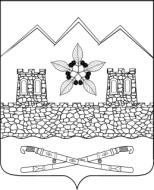 СОВЕТ ПЕРЕПРАВНЕНСКОГО СЕЛЬСКОГО ПОСЕЛЕНИЯ МОСТОВСКОГО РАЙОНА РЕШЕНИЕпри стаже муниципальной службыв процентах  от 1 года до 5 лет10от 5 до 10 лет15от 10 до 15 лет20свыше 15 лет30Проект внесен:Глава Переправненского сельского поселения Мостовского района                                              А.Е.КошмелюкСоставитель проекта:Заместитель главы администрации          Т.В.МухинаПроект рассмотрен на комиссии по социальным  вопросам и законодательству Председатель комиссии                     Л.В.КовалеваПроект согласован:Начальник общего отдела администрации  Л.Н.Кривомазова